Name: __________________________	Table #: _______	Period: _______	Date:_________7.3D HOMEWORKObjective: Apply the Pythagorean Theorem to real-life application(CCSS:  8.G.8)  BACK Solution: 1)	2)		3)	4) Find the length of the hypotenuse of the triangle. Keep answer as a fraction. The volume V of a cylindrical can is represented by the formula  , where h is the height and r is the radius. A cylindrical can has a volume of  cubic centimeters and a height of 4 centimeters. What is the radius of the can?Two groups of hikers leave the same camp heading in opposite directions. The first group travels 2 miles north and 1 mile east. The second group travels 2 miles south and 2 miles west.Draw the situation in the coordinate plane using a right triangle. Use the origin as the camp location, and let each unit represent 1 mile. Determine the distance between the two groups after the hikes. Round answer to the nearest tenth if necessary. 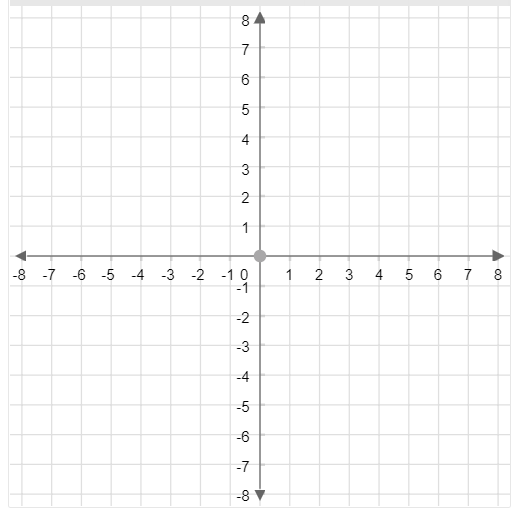 The base of a triangular prism is an isosceles right triangle with a hypotenuse of  centimeters. The height of the prism is 4 centimeters. Find the surface area of the triangular prism. Round your answer to the nearest tenth.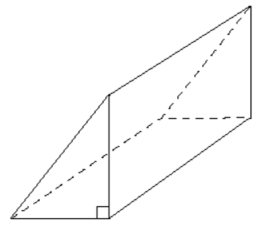 